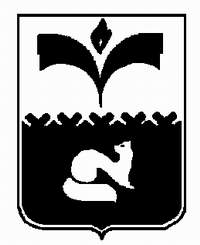 ПРЕДСЕДАТЕЛЬ ДУМЫ ГОРОДА ПОКАЧИХанты-Мансийского автономного округа – ЮгрыПОСТАНОВЛЕНИЕ     от  26.03.2014               		        		    	№  8О внесении изменений в постановление Председателя Думы города Покачи от 03.09.2013 № 14 «О Порядке представления лицами, замещающими должности муниципальной службы Думы города Покачи, сведений о своих расходах, а также о расходах своих супруги (супруга) и несовершеннолетних детей»Руководствуясь Федеральными законами от 03.12.2012 № 230-ФЗ «О контроле за соответствием расходов лиц, замещающих государственные должности, и иных лиц их доходам», от 25.12.2008 № 273-ФЗ «О противодействии коррупции», от 02.03.2007 № 25-ФЗ «О муниципальной службе в Российской Федерации», Указом Президента Российской Федерации от 02.04.2013 № 310 «О мерах по реализации отдельных положений Федерального закона «О контроле за соответствием расходов лиц, замещающих государственные должности, и иных лиц их доходам», Законами Ханты-Мансийского автономного округа-Югры от 20.07.2007 № 113-оз «Об отдельных вопросах муниципальной службы в Ханты-Мансийском автономном округе-Югре», от 25.09.2008 № 86-оз «О мерах по противодействию коррупции в Ханты-Мансийском автономном округе-Югре», постановлением Губернатора Ханты-Мансийского автономного округа-Югры от 16.04.2013 № 52 «О перечне должностей государственной гражданской службы Ханты-Мансийского автономного округа-Югры, при замещении которых государственный гражданский служащий Ханты-Мансийского автономного округа-Югры обязан представлять сведения о своих расходах, а также о расходах своих супруги (супруга) и несовершеннолетних детей, и порядке их представления»:	1. Внести изменения в постановление Председателя Думы города Покачи от 03.09.2013 № 14 «О Порядке представления лицами,  замещающими должности муниципальной службы Думы города Покачи, сведений о своих расходах, а также о расходах своих супруги (супруга) и несовершеннолетних детей».	1) в пункте 2 приложения 1 к постановлению  после слов «обязан представлять» дополнить словами «представителю нанимателя».	2) пункт 4  приложения 1 к постановлению изложить в следующей редакции:«4. Муниципальные служащие представляют сведения о расходах  по каждой сделке, предусмотренной пунктом 1 настоящего Порядка,  совершенной за отчетный период с 1 января по 31 декабря, в аппарат Думы города Покачи.».	3) пункт 5 приложения 1 к постановлению исключить.	4) пункты 6,7,8,9,10 приложения 1 к постановлению считать пунктами 5,6,7,8,9 соответственно.	5) в приложении 2 к постановлению слова «наименование государственного органа, осуществляющего контроль за расходами лиц, замещающих должности государственной гражданской службы Ханты-Мансийского автономного округа – Югры» заменить словами «наименование кадрового подразделения органа местного самоуправления».2. Опубликовать настоящее постановление в газете «Покачевский вестник» и разместить на официальном сайте Думы города Покачи.3. Настоящее постановление вступает в силу после его официального опубликования.4. Контроль за выполнением постановления возложить на руководителя аппарата Думы города Л.В. Чурину.Председатель Думы города					       Н.В. Борисова